               Neues vom Kletterteam Berchtesgaden8. Juni 2014 :Toni Wendl in der Klasse Jugend B – erreichte beim Deutschland Jugend Cup Boulder in Auerbach den 5. Platz. Gesamt gingen 141 Jugendliche an den Start.7+8. Juni 2014 : Youth Color Climbing Festival in Imst. Dieser Wettkampf (YCCF) ist einer Europameisterschaft für Jugend D und Jugend C gleichzusetzen. Es kamen 230 Jugendliche aus ganz Europa (auch Israel) an den Start, um sich im Vorstieg zu messen. Jeder kletterte 10 Routen – die Punkte wurden addiert. Christina Wittauer erreichte den 10. Platz und Sina Brust 56. in der Klasse Jugend C.Merle Brust kam auf Platz 38. in der Klasse Jugend D.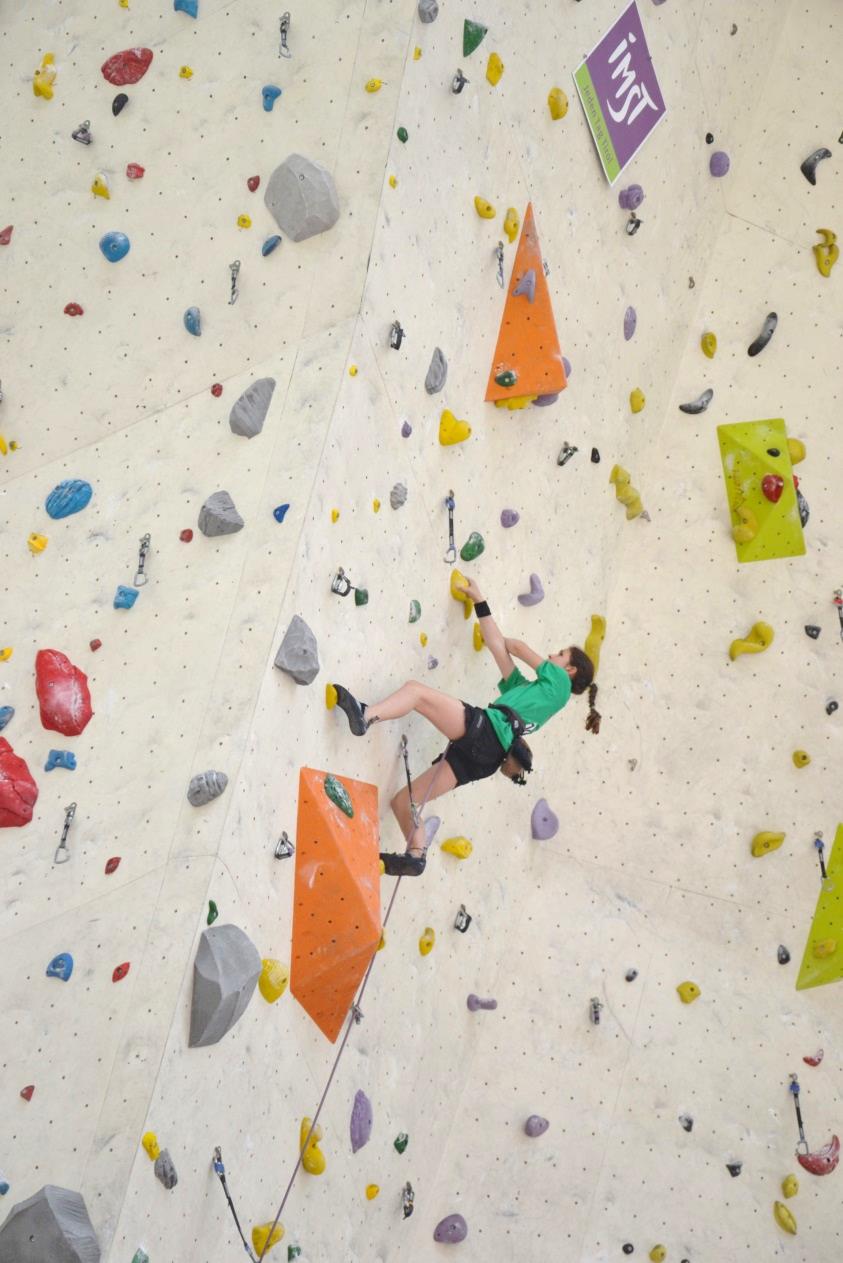 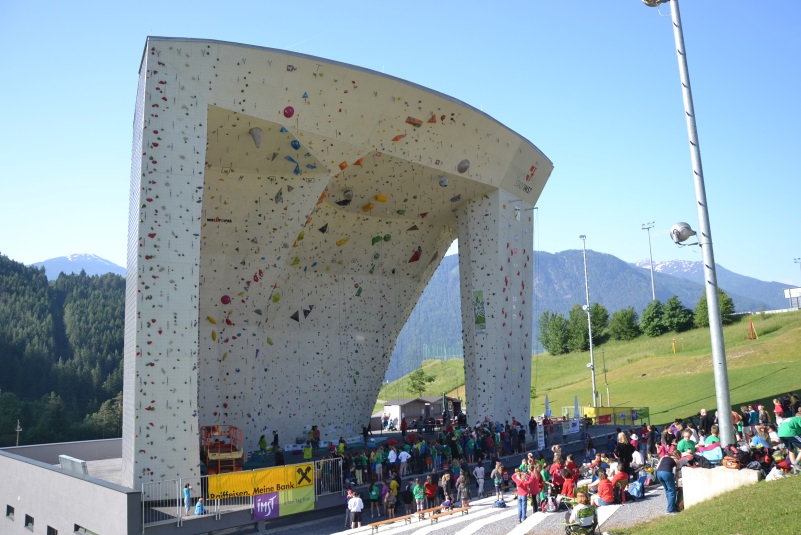           Christina Wittauer         YCCF der Wettkampfturm in Imst – Blick ins Ötztal                YCCF der Wettkampfturm in Imst – Blick ins Ötztal                YCCF der Wettkampfturm in Imst – Blick ins Ötztal                YCCF der Wettkampfturm in Imst – Blick ins Ötztal        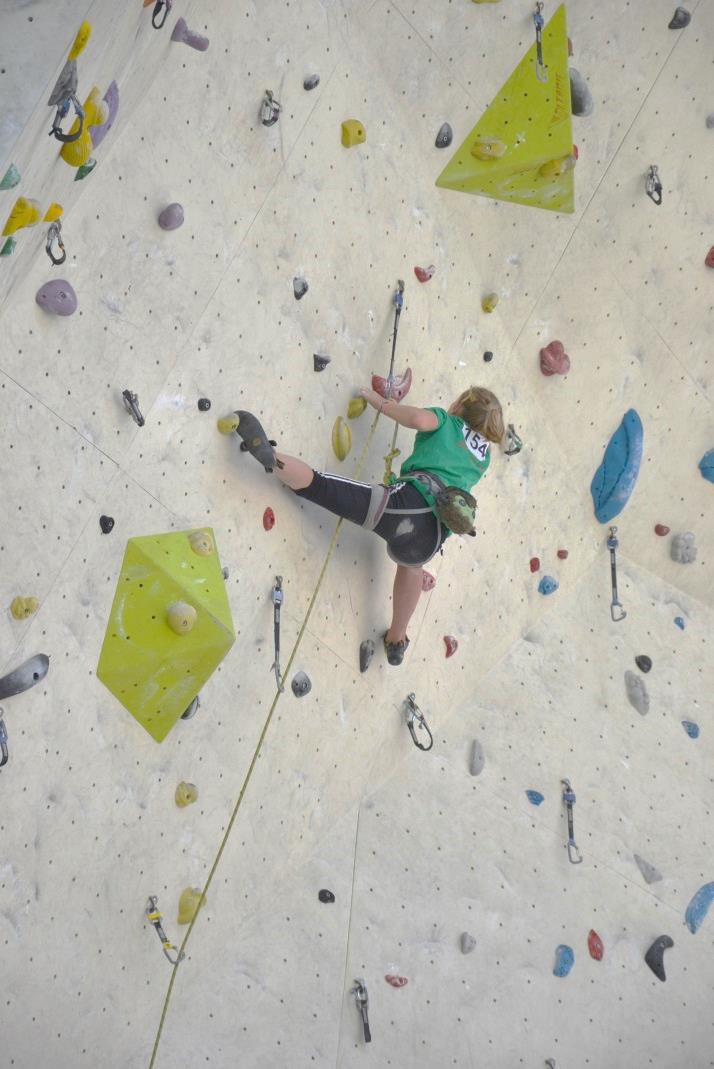 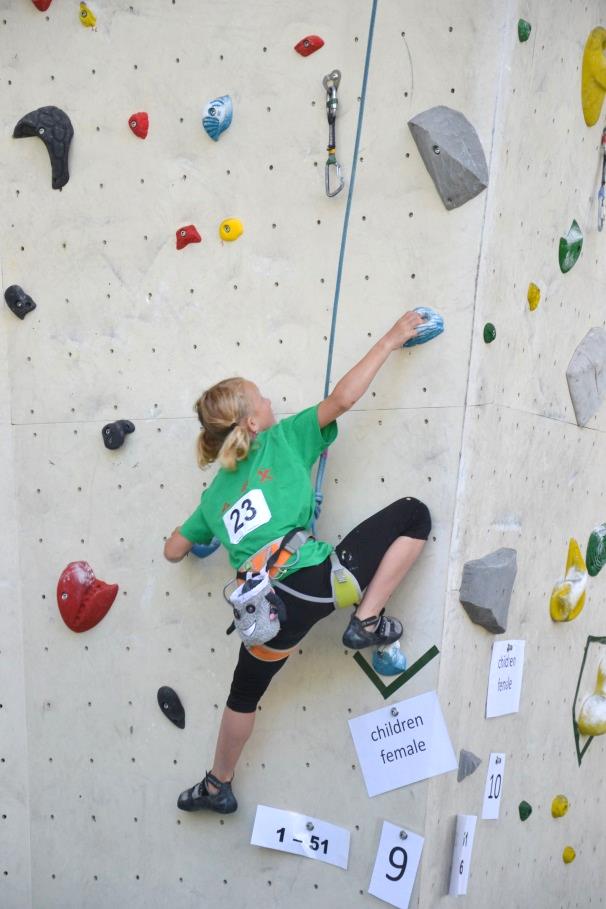 Sina und MerleBrustSina und MerleBrust